Информационный обзоробращений граждан, организаций в администрацию Красногвардейского района, в адрес главы администрации Красногвардейского районаза сентябрь 2022 года	В сентябре 2022 года зарегистрировано в СЭД «Электронное правительство» и направлено на рассмотрение в администрацию Красногвардейского района 58 обращений.	Из 58 обращений:- разъяснено – 11- находятся на рассмотрении – 47Тематика обращенийАктивность населения в разрезе поселений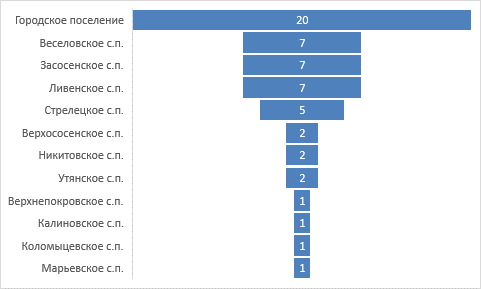 	Главой администрации района в сентябре 2022 года проведено 9                       прямых линий, в ходе которых поступило 40 вопросов. По 37 даны разъяснения, по 3 – меры приняты.	Через систему «Инцидент Менеджмент» в сентябре 2022 года зарегистрировано и направлено на рассмотрение в администрацию района 72 обращения. Из них: меры приняты – 5 (7 %), даны разъяснения – 63 (87,5%), закрыт автоматически, комментарий удален – 4 (5,5%).Тематика обращенийАктивность населения в разрезе поселений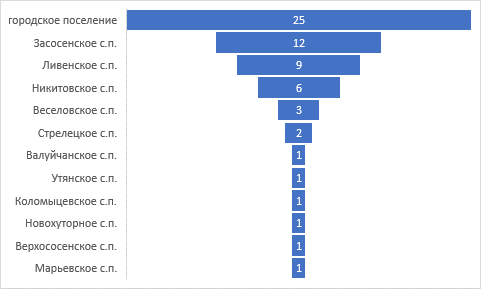 